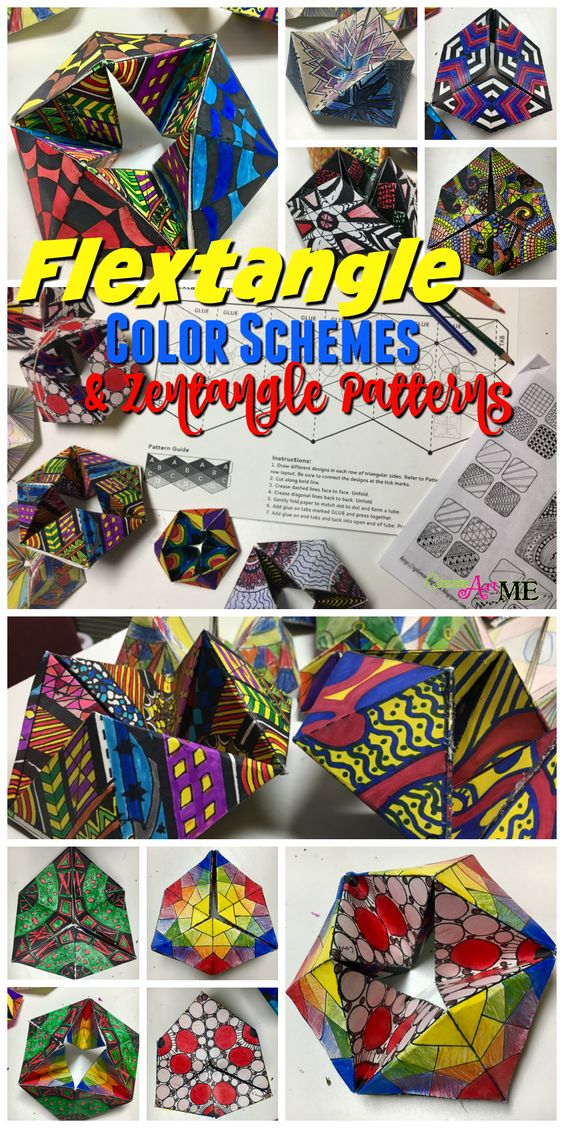 Project #3 – Hexaflexagon Project– 100 pts         Hexaflexagon – The Ultimate Fidget!Due Date: April 3rd at 12:00 NoonMaterials Needed: 8” x 10” sheet of printer paper, markers or color pencils.Description: Follow the video link to view how to fold and build the hexaflexagon. Go slow – it is a process that requires precision when measuring and folding to insure your hexaflexagon will bend & flex when finished. Once complete – Take time to develop a design on each side and color it in. Zentangle is a great for design ideas using an ink pen. There are 6 sides to the hexaflexagon so keep flexing to find all 6 sides. You can look up Vi Hart youtube videos as she started the whole craze a few years ago! Project Directions/Rubric ( 25 pts each):A – Folding of Hexaflexagon, Accurate.B – Creativity Designs on each side of the Hexaflexagon, Preferably color.C – Submit 2 photos of completed work from different angles for credit – ZOOM in & place on a blank space for contrast.D –  Craftsmanship – Neat/ Clean Construction & Art Design.Submit Below Your Responses to the following, ( 100 pts each):  Connections:Describe your challenges folding & building your Hexaflexagon? How did you overcome these challenges? How many sides does your hexaflexagon have? Assessment & Reflection:Who first discovered the Flexagon or the Triflexagon? How old is the Flexagon?